Тема проекта: «Хлеб всему голова»Вид проекта: познавательно-исследовательский, краткосрочный.Участники: дети старшей и подготовительной группы «Лучики», родители, педагогиСрок реализации: 2-19 октября.Актуальность проекта:  Согласно требованиям ФГОС в области социально-личностного развития  является социализация  детей и развитие самостоятельности. Мы решили через проектную деятельность создать условия которые будут способствовать включению каждого ребенка  в активную коллективную деятельность. Хлеб – это символ благополучия достатка. С хлебом дети встречаются ежедневно и, возможно, у них теряется значение этого главного продукта. Это проявляется небрежным отношением к хлебу. Вместе с ребятами мы решили проследить весь путь хлеба от зернышка до нашего стола. Данный проект позволит в условиях воспитательно-образовательного процесса расширить знания детей о пользе хлеба, о его ценности, о тяжелом труде людей, выращивающих хлеб.Проблема: Заметив неуважительное отношение детей к хлебу,  мы предложили детям узнать о том, как делают хлеб. Цель проекта: формирование целостного представления о процессе выращивания хлеба и профессиями людей, задействованных в этом процессе.Задачи:Сформировать представления о том, какой путь проходит зерно, чтобы стать хлебом.Расширить знания детей о пользе хлеба. Воспитать бережное отношение к хлебу, к труду тех людей, благодаря которым хлеб появился на нашем столе;Прогнозируемые (ожидаемые) результатыЕсли наши воспитанники будут знать, сколько затрачено труда, для того чтобы хлеб пришел к нам на стол, то будут бережнее относиться к нему.Пополним альбом «Хлеб всему голова».Слайд-шоу « Вот он хлебушек душистый»Предполагаемые риски: погодные условия (в случае экскурсии), низкая активность родителей.Методические принципы:1.Поскольку одной из задач проекта является социализация личности детей и развитие у них самостоятельности,  необходимо создать условия, которые способствовали бы включению каждого ребенка в активную коллективную деятельность.2. Не подменять детей во время совершения трудовых операций (размалывание зерен, приготовление теста, изготовление альбома), а вести систематическую и планомерную работу по формированию у детей трудовых навыков. Исключение составляют только действия, содержащие элементы опасности.3. Использовать приемы ТРИЗ, которые способствуют развитию логического мышления и формируют представление о том, что любое действие можно выполнить разными способами, что каждый из них имеет как преимущества, так и недостатки.4. Сохранять за детьми право на ошибку: позволить детям совершать действия, которые заведомо приведут к негативному результату (если это не связано с угрозой здоровью). Такая тактика позволит детям увидеть реальные последствия своих действий и обеспечит формирование  способности делать выводы (метод проб и ошибок).Этапы реализации проектаКалендарный план реализации проектаВзаимодействие с родителями:помощь в оформлении альбома « Хлеб – всему голова»;статья в родительский уголок «Хлеб – это символ благополучия, достатка» (воспитатели);подборка пословиц и поговорок о хлебе;составление сказок  «Приключения маленького зернышка» (родители и дети);папка-ширма «Хлеб - всему голова» (воспитатели);презентация проекта на родительском собрании.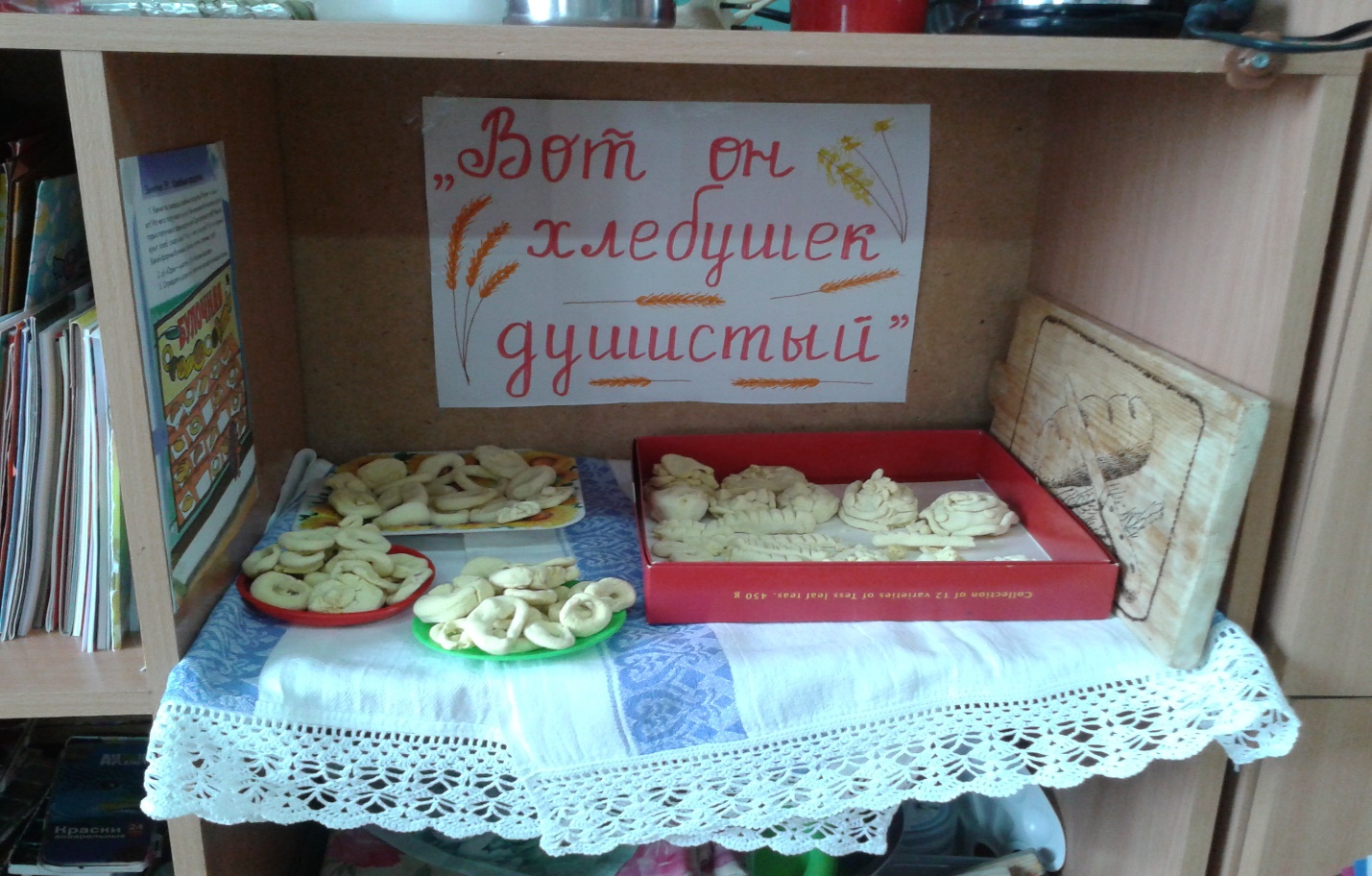 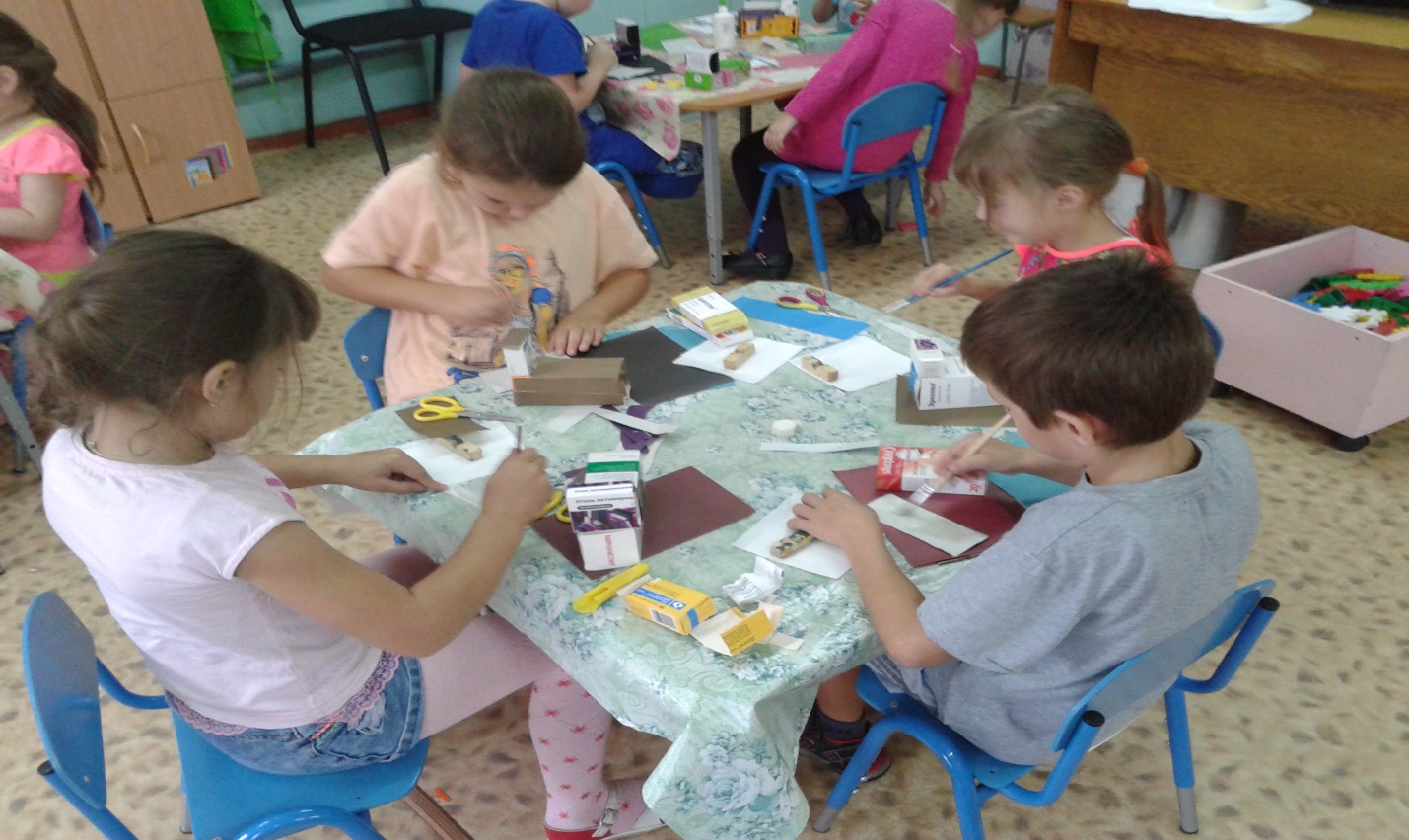 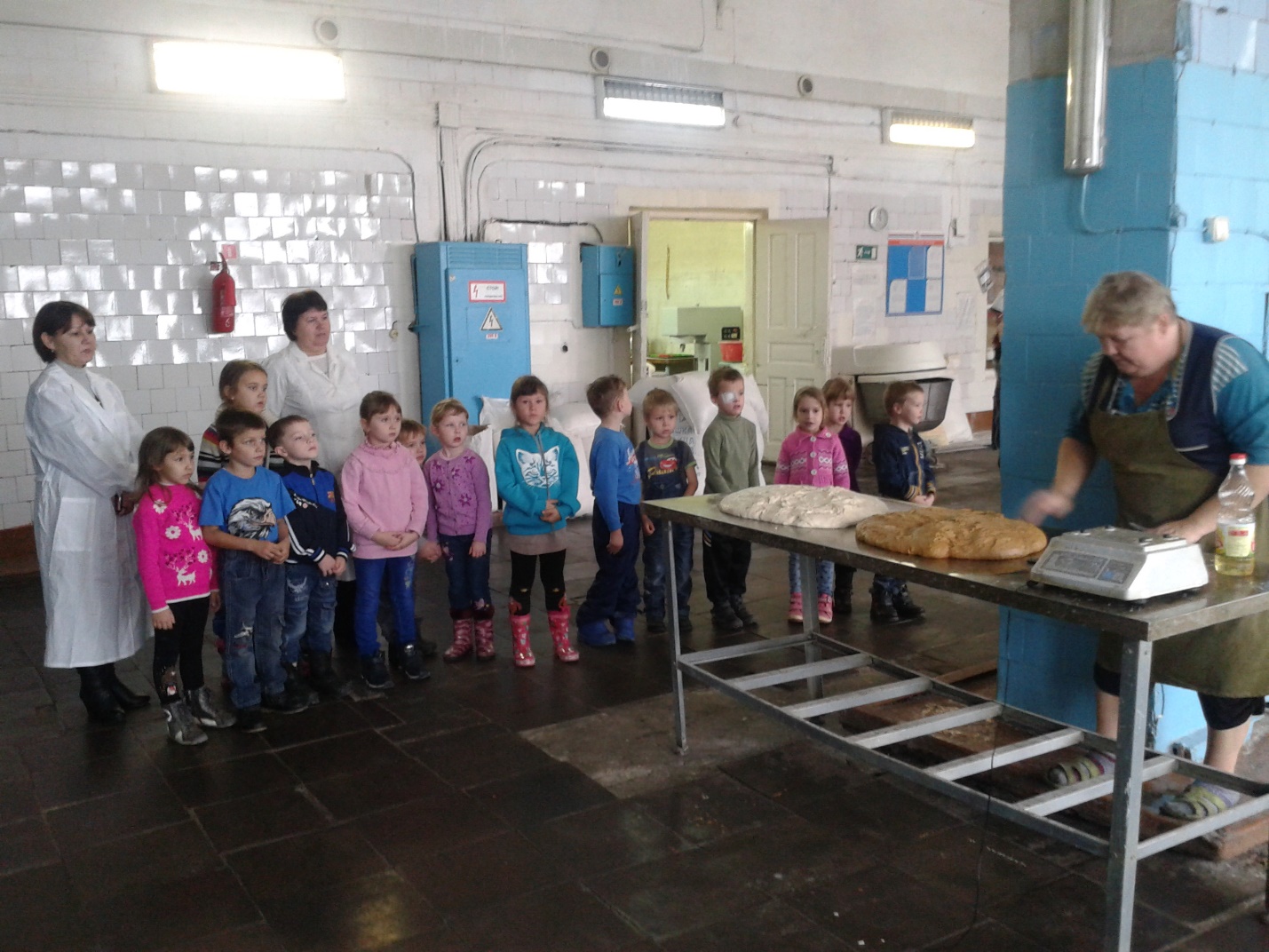 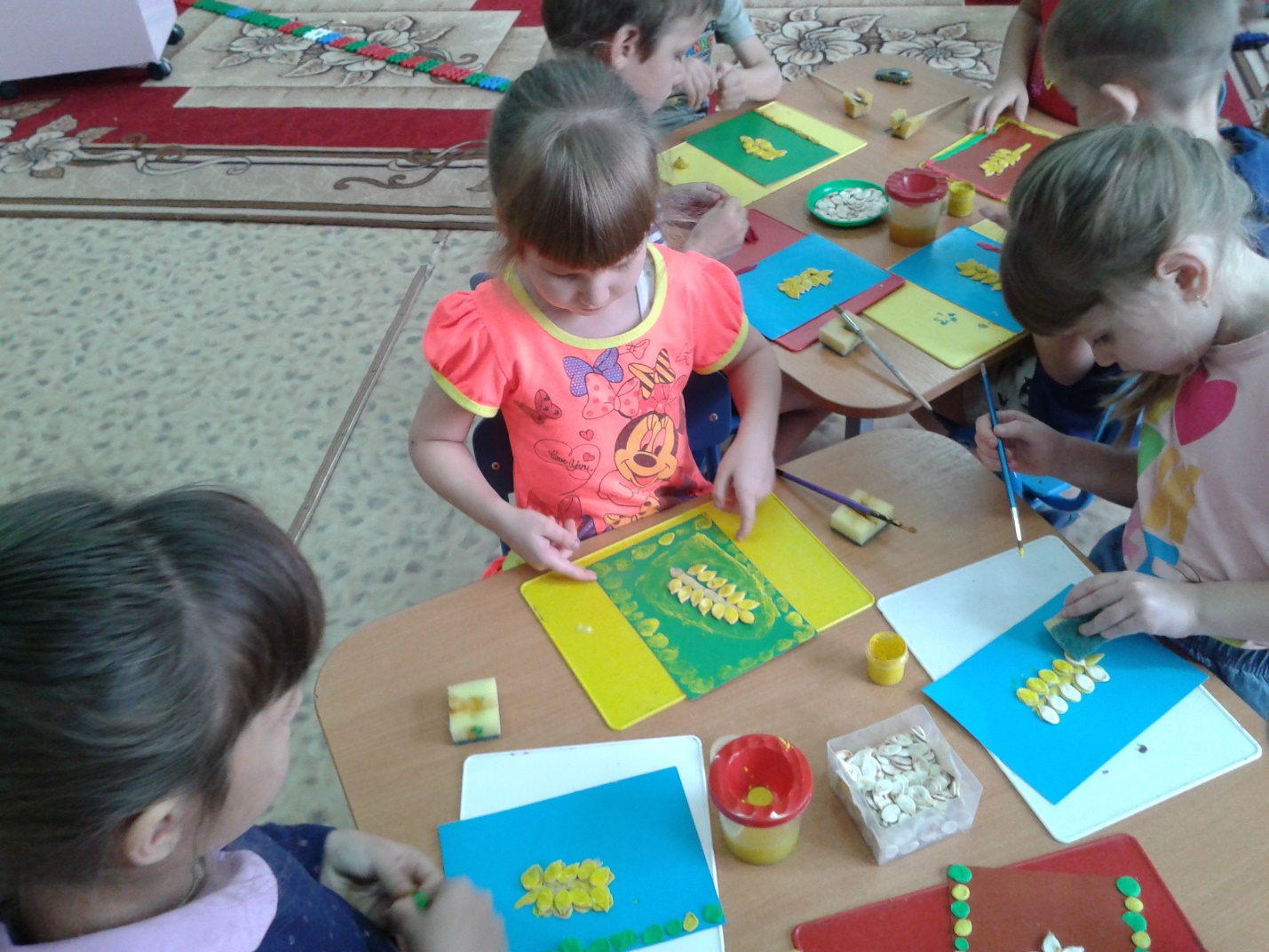 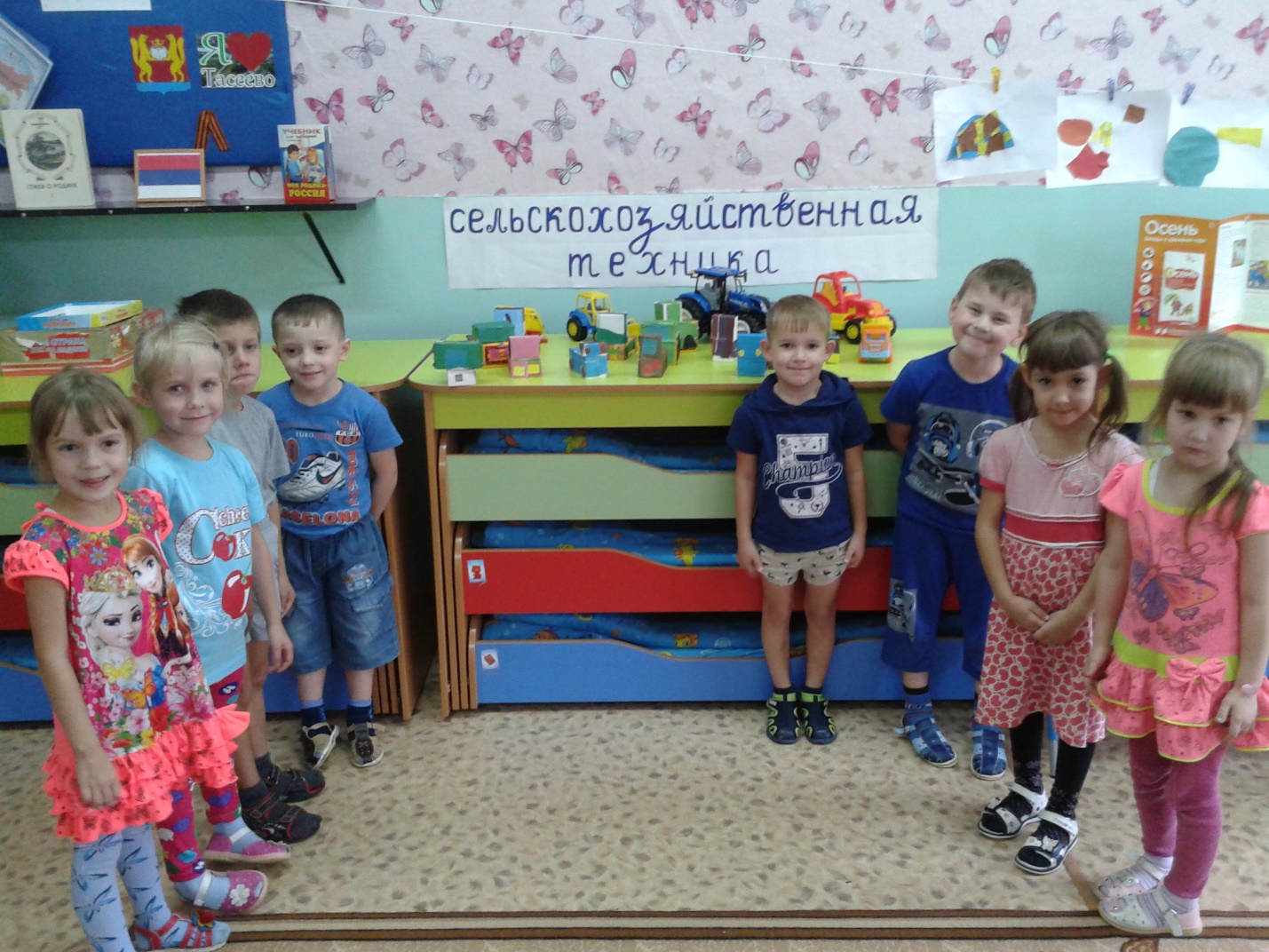 сроксодержаниерезультат2- октябряЭтап - подготовительный1.Определить проблему (модель трех вопросов).2.Поставить  цель и определить задачи.3.Составить перспективное планирование мероприятий.4.Подбрать литературу по данной теме.5.Подобрать материал для изобразительной, игровой и самостоятельной деятельности.6.Подобрать с помощью родителей  иллюстрации, поговорки, загадки.1. Обозначена проблема.2.Поставлена цель, определены задачи.3.Составлен перспективный план мероприятий.4.Подобрана художественная литература, игровой и изобразительный материал, презентации по данной теме.5.Подобраны загадки, поговорки о хлебе.3-18 октябряЭтап - практический 1.Совместная образовательная деятельность.2. Экскурсии на хлебозавод, элеватор3.Познавательно-исследавательская деятельность.4. Продуктивная и изобразительная деятельность.5.Просмотр презентаций.6.Чтение художественной литературы.7. Пополнение альбома «Хлеб всему голова»19  октябряЭтап – итоговыйСпортивное развлечение «Чтобы хлеб растить – надо ловким быть»Выпуск альбома «Хлеб – всему голова»Слайд-шоу « Вот он хлебушек душистый»датасодержание2 октябряНод «Откуда хлеб пришел» (фцкм)«Хлебный колосок» (рисование)3 октября «О тех, кто растит хлеб» (развитие речи)«Каравай» (лепка из соленого теста)4 октября  Целевая прогулка на элеватор«Как мы ходили на элеватор» (рисование по замыслу).5 октября «Как получается мука?» (опытно-исследовательская  деятельность)Ю. Ждановская  «Нива» (заучивание наизусть)9 октября «Сельскохозяйственные машины» (фцкм)«Как люди убирают урожай» (рисование)10 октября «Описание сельскохозяйственной техники» (обучение рассказыванию)«Хлебница с хлебом, пряниками, булочками» (аппликация)11 октября«Что такое хлебозавод» (фэмп)«Укрась блюдо для каравая» (декоративное рисование)12 октября«Булочки из сдобного теста» (ручной труд)16 октября«Знакомство с профессией пекаря» (фцкм)«Кувшин молока с хлебом» (рисование - натюрморт)17 октябряЭкскурсия на хлебозавод18 октября«Как мы ходили на хлебозавод» (рисование по замыслу)19 октябряК. Паустовский «Теплый хлеб» (пересказ)Спортивное развлечение «Чтобы хлеб растить – надо ловким быть» - вторая половина дня